ANALISIS STRUKTUR CERITA DAN NILAI-NILAI PENDIDIKAN YANG TERDAPAT DALAM NOVEL THE LOST JAVA KARYA KUN GEIASKRIPSIOlehHERLY DAYANTINPM : 171214095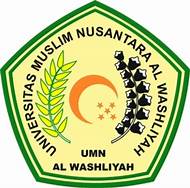 FAKULTAS KEGURUAN DAN ILMU PENDIDIKANUNIVERSITAS MUSLIM NUSANTARA AL WASHLIYAH MEDAN2021ANALISIS STRUKTUR CERITA DAN NILAI-NILAI PENDIDIKAN YANG TERDAPAT DALAM NOVEL THE LOST JAVA KARYA KUN GEIASkripsi ini diajukan sebagai syarat untuk memperoleh gelar Sarjana Pendidikan pada Program Studi Pendidikan Bahasa IndonesiaOlehHERLY DAYANTINPM : 171214095FAKULTAS KEGURUAN DAN ILMU PENDIDIKANUNIVERSITAS MUSLIM NUSANTARA AL WASHLIYAH MEDAN2021